Методические рекомендациипо проведению социально-значимой патриотической акции «Письмо Победы»В целях сохранения исторической памяти и преемственности поколений, приобщения детей и молодежи к изучению истории Отечества, воспитания в духе патриотизма и уважения к ключевым событиям прошлого страны и в ознаменовании 75-летия Победы в Великой Отечественной войне 1941-1945 годов проводится патриотическая акция «Письмо Победы».	Дата проведения акции: 20.04.2020-30.04.2020.	Участники акции: обучающиеся общеобразовательных учреждений и учреждений дополнительного образования городского округа Самара.	Цель акции: 	- сохранение преемственности поколений на основе исторической памяти, примеров героического прошлого советского народа.	Задачи акции:	- воспитание у обучающихся уважительного отношения к истории Отечества, ветеранам Великой Отечественной войны 1941-1945 годов и труженикам тыла военных лет;	- побуждение детей и подростков к изучению истории своего народа, Отечества;	- содействие творческому росту талантливых обучающихся.	Условия и порядок проведения акции:	1. Обучающиеся общеобразовательных учреждений и учреждений дополнительного образования городского округа Самара пишут письма в прошлое, членам своих семей, принимавшим участие в событиях, связанных с Великой Отечественной войной 1941-1945 годов и выражают слова благодарности за их мужество и героизм, проявленные в годы Великой Отечественной войны. В письме необходимо максимально отразить личный вклад в дело сохранения наследия Великой Победы.	2. Письма могут быть написаны в форме размышления о роли и месте в обществе себя лично и своих сверстников, наследников Великой Победы, выражать своё мнение о понятиях: героизм вчера и сегодня. 	3. Письмо сопровождается любой другой информацией, которую автор желает сообщить о себе адресату.	4. «Письмо Победы» пишется от руки и на бумаге, в конце указывается ФИО автора, класс, наименование ОУ (Пример: Иванов Ива Иванович, 7 класс, МБОУ Школа № 111). Письмо сканируется и направляется на электронный адрес piligrim-samara@mail.ru  до 5 мая 2020 года.	5. Объем письма в прозе или стихах не менее 1 и не более 3 страниц, формат А4 (книжный), шрифт 14 Times New Roman с полуторным интервалом, поля стандартные. Текст (файл Microsoft Word), текст не должен содержать в себе границ, рамок, теней, заливок и объемов, объектов Word Art, эффектов анимации, фотографии в формате JPEG.	6.   Письмо может быть выполнено в стиле военных лет «треугольник».	7. При подготовке письма приветствуется творческий подход и оригинальность художественного оформления	8. «Письмо Победы» должно отвечать следующим требованиям:художественный вкус и выразительность;соответствие тематике акции;орфографическая, пунктуационная грамотность;эстетичность оформления;личностное отношение к событиям Великой Отечественной войны. 		9. К участию в Акции один участник может предоставить несколько работ.		10. К участию в Акции не допускаются работы, содержащие заимствованные тексты из сети Интернет.11. Лучшие работы публикуются на официальном сайте Городской Лиги Волонтёров http://liga-volonterov.ru., а также будут переданы ветеранам.12. По итогам участия в мероприятии на электронный адрес образовательного учреждения высылаются электронные сертификаты и грамоты от ДООВ «Городская Лига Волонтеров».Схема складывания конверта треугольника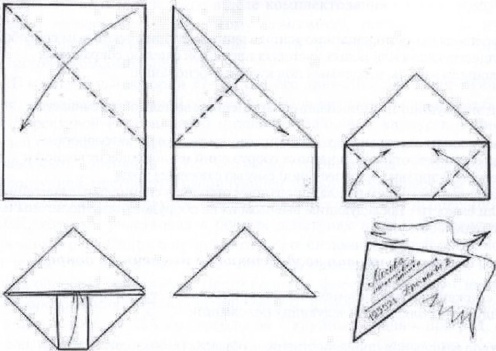 